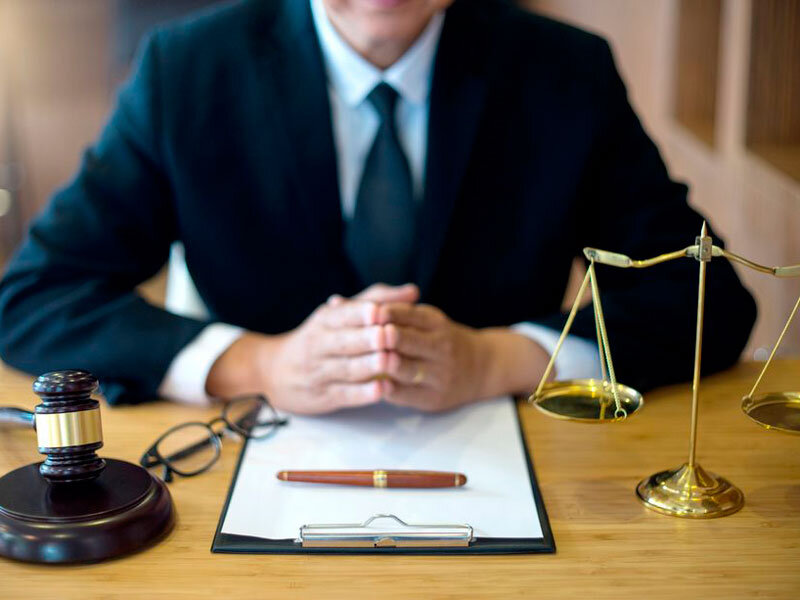 Новое в законодательстве для адвокатов, получающих пенсии за выслугу лет или по инвалидностиС 2021 года установлено право адвокатов, являющихся получателями пенсии за выслугу лет или пенсии по инвалидности (на основании Закона РФ от 12.02.1993 №4468-1), добровольно вступить в правоотношения по обязательному пенсионному страхованию. Для этого следует подать заявление в территориальный орган ПФР.Граждане, вступающие в правоотношения по обязательному пенсионному страхованию, для уплаты страховых взносов в ПФР сами исчисляют и определяют размер страховых взносов за расчетный период - календарный год.Страховые взносы могут уплачиваться в любом размере, но не более максимального размера, то есть восьмикратного минимального размера труда, установленного федеральным законом на начало финансового года, за который уплачиваются страховые взносы, и тарифа страховых взносов в ПФР.  В 2021 году эта сумма составляет 270167, 04 рубля.В страховой стаж засчитывается период, равный соответствующему расчетному периоду, если общая сумма уплаченных страховых взносов в течение календарного года составила не менее фиксированного размера страхового взноса на обязательное пенсионное страхование, определяемого в соответствии с законодательством .Если общая сумма уплаченных страховых взносов в течение календарного года менее фиксированного размера, в страховой стаж засчитывается период, определяемый пропорционально уплаченным страховым взносам, но не более продолжительности соответствующего расчетного периода.